 22.6. 2019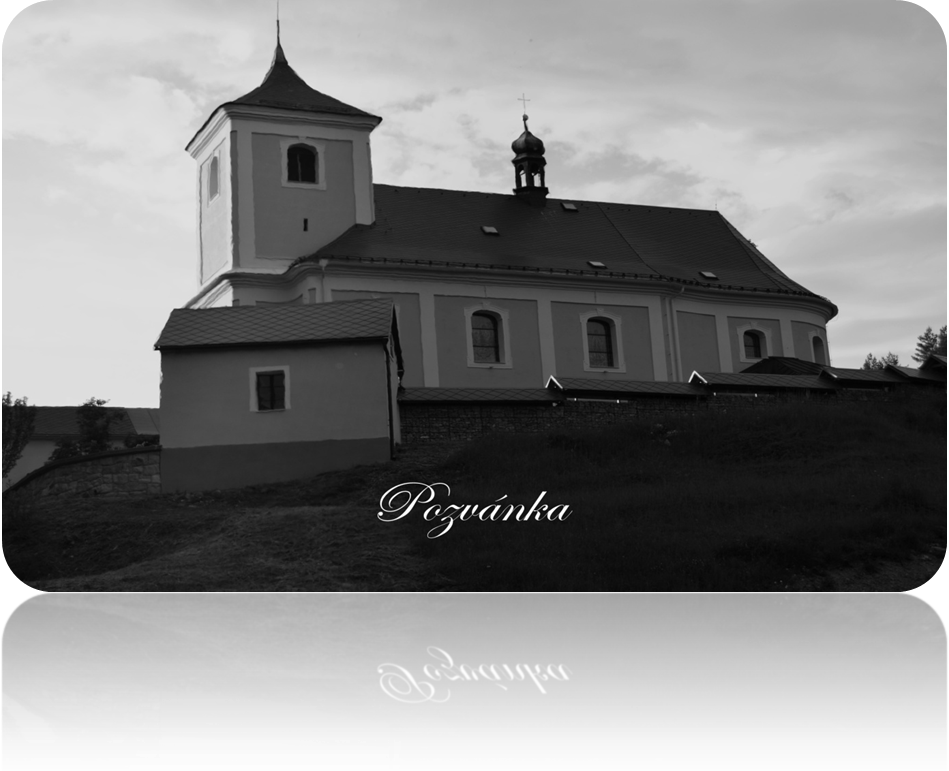 Výstava  k výročí  kostela sv. Mikuláše       a jeho zvonu v Horní Hynčině.Od 12 hodin  je otevřen kostel s výstavou fotografií a následně se bude konat  koncert pro varhany od 15 hodin. Občerstvení zajištěno pro veřejnost v kulturním domě pod kostelem.Srdečně zve  Obzor Pohledy